reachingaprisoner.comHello, I’m an open-minded, genuine, down to earth guy who enjoys sports, outdoors, music, reading, scary movies and I can’t lie chick flics, and I love to cook. Although, I haven’t got do much cooking as of lately. 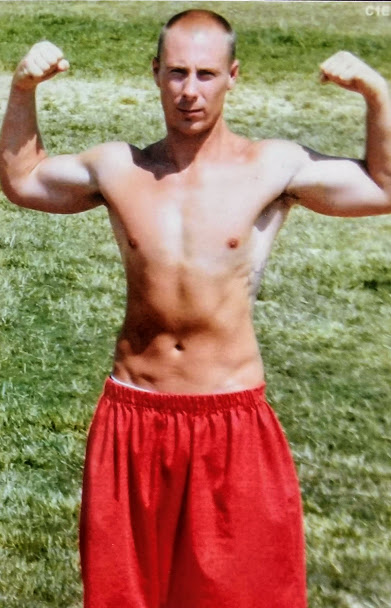 Prison is very routine place and seeing the same faces of people you might not want to see gets old. So, I’m looking to meet someone new who can make my days a little more interesting. I don’t expect anything more than a hello.I’ve made some mistakes in my life for which I am truly sorry, I can’t live in the past, all I can do is live in the now and move forward. If your someone who can look past my failures and wants to get to know a good-hearted guy, I look forward to hearing from you.Thank you for taking some time and visiting my page Be safe and take care.Donnie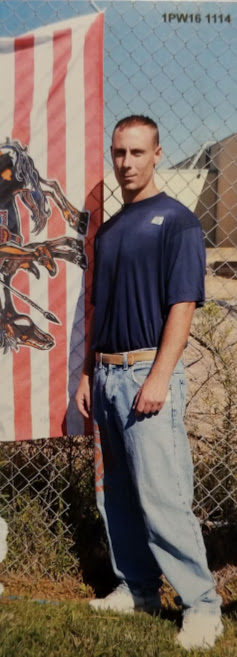 